【综合日语Ⅲ】【Integrated Japanese III】一、基本信息课程代码：【0140012】课程学分：【10.0】面向专业：【商日（国际）、计算机（国际）】课程性质：【院级必修课◎】开课院系：国际教育学院日语教学中心使用教材：教材【《综合日语3》，张鸿成、钱力奋主编，大连理工出版社】参考书目：【1.《中日交流标准日本语》初级，中级 （中国）人民教育出版社，（日本）光村图书出版株式会社联合出版2.《新编日语语法教程》 皮细庚主编，上海外语教育出版社出版3.《新日语N3教程》，张鸿成主编，上海译文出版社】课程网站网址：先修课程：【综合日语II，0140011（10）】二、课程简介本课程属于商日（国际）专业以及计算机（国际）专业学生的必修课程，也是日语基础课程，在听、说、读、写、译几个方面全面打好基础，理论和技能并重，相互结合。课文以反映日本现代生活为主，使学生通过文章的阅读更多地了解当代日本社会和日本的风俗习惯以及日本人的思维方法。语法讲解中，列举了许多经典的例句，并且增加了一些填空句，为帮助学生理解语法起到了促进作用。在练习部分里，除了有当该课文中出现的语法、词汇等的练习，还有N2能力考试的相关练习题，为学生知识面的扩展提供了便利。三、选课建议本课程适合商日（国际）专业以及计算机（国际）专业第3学期开设。四、课程与专业毕业要求的关联性备注：LO=learning outcomes（学习成果）五、课程目标/课程预期学习成果六、课程内容 本课程总课时为160学时，其中；理论学时为160，实践学时为0。七、评价方式与成绩撰写人：           	 系主任审核签名:   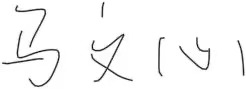 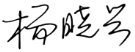 审核时间：   2023.09.01专业毕业要求专业毕业要求关联L01：①爱党爱国，坚决拥护党的领导，热爱祖国的大好河山、悠久历史、灿烂文化，自觉维护民族利益和国家尊严。L01：②遵纪守法，增强法律意识，培养法律思维，自觉遵守法律法规、校纪校规。●L01：③奉献社会，富有爱心，懂得感恩，自觉传承和弘扬雷锋精神，具有服务社会的意愿和行动，积极参加志愿者服务。L01：④诚信尽责，为人诚实，信守承诺，勤奋努力，精益求精，勇于担责。L01：⑤爱岗敬业，热爱所学专业，勤学多练，锤炼技能。熟悉本专业相关的法律法规，在实习实践中自觉遵守职业规范，具备职业道德操守。LO2-①：-1能听懂正常语速下的日语对话，根据语调和重音理解说话者的意图，能听懂语段内容，并提取信息和观点。●LO2-①：-2掌握正确的发音，能够使用日语进行交流与表达。●LO2-①：-3掌握日语阅读技能，包括细读、泛读、评读等能力，提高分析归纳、推理检验等逻辑思维能力。●LO2-①：-4了解日语写作的基础知识，摆脱汉语的思维方式，用地道的日语进行表情达意，具备必要的应用文写作技能。LO2-①：-5了解并掌握翻译技巧，了解不同文体的语言特点和翻译方法，能使用中日两种语言进行各种翻译活动。LO2-②：-1了解语言学的一般理论，以及语言学研究的发展与现状。LO2-②：-2透彻分析日语语素、词汇及语法结构，能对语法现象进行分析归纳与总结。LO2-②：-3了解日本文学史上不同时期的重要作家及其代表作品。LO2-②：-4具备阅读、欣赏、理解日本文学原著的能力，掌握文学批评的基本知识和方法。LO2-③：-1了解日本文化、社会和风土人情，认识中日文化差异。LO2-③：-2具有跨文化交际能力，掌握有效的认知、调控、交际策略和跨文化理解能力。LO2-④：-1掌握商务相关的基本理论知识，国家对外贸易方针、政策以及具备国际商务实务操作的技能和素质。LO2-④：-2能够使用日语语言处理商务活动中的常规业务，能用中日文双语撰写外贸函电，填写国际贸易的单证，起草外贸合同。LO3：①倾听他人意见、尊重他人观点、分析他人需求。LO3：②应用书面或口头形式，阐释自己的观点，有效沟通。LO4：①能根据需要确定学习目标，并设计学习计划。●LO4：②能搜集、获取达到目标所需要的学习资源，实施学习计划、反思学习计划、持续改进，达到学习目标。LO5：①身体健康，具有良好的卫生习惯，积极参加体育活动。LO5：②心理健康，学习和参与心理调适各项活动，耐挫折，能承受学习和生活中的压力。LO5：③懂得审美，有发现美、感受美、鉴赏美、评价美、创造美的能力。LO5：④热爱劳动，具有正确的劳动观念和态度，热爱劳动和劳动人民，养成劳动习惯。LO5：⑤持续发展，具有爱护环境的意识，与自然和谐相处的环保理念与行动；具备终生学习的意识和能力。●LO6：①在集体活动中能主动担任自己的角色，与其他成员密切合作，善于自我管理和团队管理，共同完成任务。LO6：②有质疑精神，能有逻辑的分析与批判。LO6：③能用创新的方法或者多种方法解决复杂问题或真实问题。LO6：④了解行业前沿知识技术。LO7：①能够根据需要进行专业文献检索。LO7：②能够使用适合的工具来搜集信息，并对信息加以分析、鉴别、判断与整合。LO7：③熟练使用计算机，掌握常用办公软件。L08：①具备外语表达沟通能力，达到本专业的要求。L08：②理解其他国家历史文化，有跨文化交流能力。L08：③有国际竞争与合作意识。序号课程预期学习成果课程目标（细化的预期学习成果）教与学方式评价方式1LO11结合课文内容了解中日两国当代社会的法律常识，要求做到遵纪守法、遵守校纪校规，提高自身法律意识。1.结合课文内容，适当补充相关法律法规小知识。课堂默写课堂提问课后作业1LO11结合课文内容了解中日两国当代社会的法律常识，要求做到遵纪守法、遵守校纪校规，提高自身法律意识。2.要求学生课后利用网络等资源查找资料，自主学习，扩展知识面。课堂默写课堂提问课后作业2LO211能听懂正常语速下的课文录音，根据文章及会话内容理解说话者的意图，能听懂语段内容，并提取信息和观点，能对课文内容进行简单的评价，形成自己的观点。1.带领学生朗读，注重语调。并听录音进行复述训练。课堂提问课后作业小测验2LO211能听懂正常语速下的课文录音，根据文章及会话内容理解说话者的意图，能听懂语段内容，并提取信息和观点，能对课文内容进行简单的评价，形成自己的观点。2.详细解说单词的意思及用法，特别是在课文中的使用。课堂提问课后作业小测验2LO211能听懂正常语速下的课文录音，根据文章及会话内容理解说话者的意图，能听懂语段内容，并提取信息和观点，能对课文内容进行简单的评价，形成自己的观点。3.详细解说本课出现语法及句型，进行造句，翻译练习。课堂提问课后作业小测验2LO212掌握课文短文及会话的正确发音，能跟录音进行朗读或二人一组进行对话。能够活学活用课文的内容和语句，围绕课文主题用日语进行交流与表达。帮助学生正确发音日语单词，要求跟读课文录音。根据课文会话内容，学习场景模拟会话。课堂提问课后作业小测验2LO213掌握各项日语阅读技能，包括细读本文和会话，泛读课文应用文等，提高分析归纳、推理检验等逻辑思维能力。对课文涉及的话题有自己的想法，能对文章观点进行简单的评价。精读或泛读每篇课文的本文和应用文，提高学生阅读不同文体文章的能力，要求根据文章能回答问题。课堂提问课后作业小测验3LO41能根据自身情况确定更细化更具体的学习目标，并制定适合自己的学习计划。1.帮助学生课前确认每篇课文学习目标，制定学习计划，要求学生按照学习目标制定学习计划。课堂默写课堂提问课后作业3LO41能根据自身情况确定更细化更具体的学习目标，并制定适合自己的学习计划。2.帮助学生是否实施学习计划，对学生提出适当的学习建议。课堂默写课堂提问课后作业4LO55结合课文内容，知道环保是当今世界的重要课题。提高环保意识，具有爱护环境的意识和与自然和谐相处的环保理念。1.学习课文知识且适当补充课外内容，使了解日本的环保政策和现状及目标，激发学生兴趣。课堂提问课后作业4LO55结合课文内容，知道环保是当今世界的重要课题。提高环保意识，具有爱护环境的意识和与自然和谐相处的环保理念。2.要求学生课后利用网络等资源查找资料，自主学习，扩展知识面。课堂提问课后作业单元内容知识点构成教学重难点理论课时实践课时1一人前にならないうちは、やめるまい引言、课文、词汇I、练习、词汇II、情景会话表示推量的助动词「まい」；よう(う)にも…られ(れ)ない；わけじゃない；…に向く；…に決まっている；…とともに；…とはいえ；…すぎる；动词连体形+「には」1002講義の最中でも、何か編んでばかりいました引言、课文、词汇I、练习、词汇II、情景会话终助词「よ」；接尾词「ぶり」；终助词「かしら」；动词连体形或体言の+「最中」；动词连用形+「て(で)ばかりいる」；形式名词「わけ」；简体句+「からと言って」；それほど；形式名词「ところ」；用言连体形+「わけでもない」；动词终止形+「べきだ」1003民間の放送だって、政治的な偏りは許されないでしょう引言、课文、词汇I、练习、词汇II、情景会话补助动词「ちゃう」；终助词「もの」；「からといっても」；提示助词「だって」；ざるを得ない；副词「まさか」；副词「なんか」；「からみると」；…によると1004ついでに橋本先生や事務の田中さんも招待したら引言、课文、词汇I、练习、词汇II、情景会话终助词「かな(あ)」；副助词「まで」；终助词「って」；と比べて；提示助词「さえ」；格助词「に」；…ずにはいられない1005喜んでばかりではいられないみたいです引言、课文、词汇I、练习、词汇II、情景会话必ずしも…ない；といえば；きっと…だろう；动词连用形+「て(で)ばかりではいられない」；からすると；かぎり；形容词、形容动词的词干+「さ」；きり；決して…ない；；だけで済ます；わけにはいかない1006まさに、古都の中の古都というべき都です引言、课文、词汇I、练习、词汇II、情景会话「あまり」的另一种用法；终助词「とか」；终助词「っけ」；…も…し、…も；…にほかならない；…という；…に代わって1007そんなもの必要なもんか引言、课文、词汇I、练习、词汇II、情景会话终助词「ものか(もんか)」；…は別として；补助动词「てしまう」的约音「ちまう」；…てしょうがない；…てはいられない；接尾词「げ」；接续词「すると」；名词「きっかけ」；…さえ…ば1008そろそろお暇しようと思うんです引言、课文、词汇I、练习、词汇II、情景会话…(た)かと思うと；…ときたら；…もんじゃない；…において；いながらにして；…にともなって；…にすぎない1009暑さに負けそうな時に、うなぎを食べるに限る引言、课文、词汇I、练习、词汇II、情景会话…に限る；…に至る；…にあたる；…を始め；接尾词「たて」；…といったら；…ならば；…にもかかわらず10010座りっぱなしだと、体の後ろ側の筋肉がかたくなります引言、课文、词汇I、练习、词汇II、情景会话…っぱなし；…ところで；…かぎり；…にわたって；形容动词「むやみ」；…ことはない；…だれもが10011よく知りもしないで失礼なことを言っちゃったんだ引言、课文、词汇I、练习、词汇II、情景会话…は(も)しない；…どころか；…までもない；…とされる；提示助词「こそ」；…ないものか；…ほかはない10012今のところは桜に軍配が上がってるというところです引言、课文、词汇I、练习、词汇II、情景会话并列助词「か」；…というところだ；…ことに；…に基づいて；…に比べると；…に及ばない；…というよりも、むしろ10013さすが祖国だけあると誇りに思います　引言、课文、词汇I、练习、词汇II、情景会话さすが…だけあって/だけある；…ばかりだ；さっぱり…ない；…かねない；…たきり；接尾词「がち」；…にしたがって；…ならでは10014値段のわりにはボリュームがあります引言、课文、词汇I、练习、词汇II、情景会话…わりには；…くせに；接尾词「ぽい」；…たものだ；…たところ；…でもないし…でもない10015他人は文字通りには他の人ということである引言、课文、词汇I、练习、词汇II、情景会话…として；…としても；…ということだ；…に反して；接尾词「がたい」；…ば…ほど；假定形+ばこそ10016まとめ復習在准确掌握基础语法、词汇的基础上，加强日本文化的理解。100总评构成（1+X）评价方式占比1期末闭卷考试60%X1闭卷随堂测试+平时成绩（课堂提问及课后作业等）15%X2闭卷随堂测试+平时成绩（课堂提问及课后作业等）10%X3闭卷随堂测试+平时成绩（课堂提问及课后作业等）15%